民国侦探小说赏析——“福尔摩斯在中国”Appreciation of Detective Novels ：Chinese Sherlock Holmes in the Republic of China一、基本信息课程代码：2138093课程学分：1.0面向专业：全体在校生课程性质：通识教育选修课开课院系：通识教育学院使用教材：教材：无参考书目：范伯群：《中国近代通俗文学史》，江苏教育出版社，2000年版；任翔：《文学的另一道风景——侦探小说史论》，中国青年出版社，2001年版；[美]李欧梵：《上海摩登》，毛尖译，北京大学出版社，2001年版；张登林：《上海市民文化与现代通俗小说》，上海文化出版，2012年版。课程网站网址：无先修课程：无 二、课程简介（必填项）西方侦探小说的产生与近现代城市的兴起密不可分。近现代大都市的出现，打破了前现代文明自给自足、相对封闭的群落结构。都市是开放的，聚集了五湖四海的脸孔，人群不断流动，催生了混乱与不安；耀眼的霓虹灯背后，存在着罪恶的阴影。侦探小说的情节在这一舞台上展开。侦探作为其主人公，游荡在都市里，捕捉着稍纵即逝的讯息，对城市生活的细节无比熟悉，这使侦探小说充满了都市气息。我国近代侦探小说亦诞生于繁华的大都市上海，上述各方面在其内容中均有所体现，并带有鲜明的本土化特征，小说本身亦呈现出相当程度的趣味性与审美价值。本课程旨在介绍、解读一批具有代表性的民国侦探小说作品，从一个侧面管窥以上海为代表的近代都市生活与社会思潮，并适当探讨“中国现代性”问题。三、选课建议（必填项）建议对民国社会文化史、文学史及侦探小说感兴趣的同学选修。四、课程目标/课程预期学习成果五、课程内容（线下16课时）六、评价方式与成绩撰写人：陈佳寒             系主任审核签名：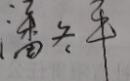 审核时间：2023.02.16序号课程预期学习成果课程目标教与学方式评价方式1LO112能在课堂上就教学内容主动提问、表达自己的看法、与教师及其他学生交流；学会写合格的小论文作业，观点明确、行文流畅、思路清晰。1. 课堂教学及讨论；2. 学生撰写提交作业，教师批改后讲解。课堂表现评价作业评价2LO711了解民国侦探小说产生的时代背景、思想观念背景与小说内容；深入理解小说体现出的以近现代大都市为依托的现代性与“传统中国”的碰撞与交融。1. 课堂教学及讨论；2. 学生撰写提交作业，教师批改后讲解。课堂表现评价作业评价3LO812能全面深入地吸收教学内容，形成自己的感受、体验或观点。1. 课堂教学及讨论；2. 学生撰写提交作业，教师批改后讲解。课堂表现评价作业评价单元知识点能力要求教学难点1. “福尔摩斯到中国”——导入：中国本土侦探小说产生的土壤（1课时）1. 晚清“小说界革命”；2. 本土通俗文艺杂志的产生；3. 对西方侦探小说的译介。分清不同种类的小说承担的不同功能。如：现实主义小说→主要是反映、批判现实，唤醒民众；类型小说（侦探、武侠、言情等）→主要是为读者（消费者）提供娱乐与消遣，批判现实、启蒙民众等功能是其“兼职”。如何理解类型小说的产生与现代都市生活之间的关系。2. “亭子间里的福尔摩斯”——程小青与《霍桑探案》系列（6课时）1. 程小青生平；2. 《霍桑探案》系列主要内容。1. 了解作者生平与作品的主要内容；2. 比较《霍桑探案》与《福尔摩斯探案》：（1）“侦探-助手”这一基础人物关系设定上的异同；（2）侦探与警察/公权力关系上的异同；（3）作者怎样将福尔摩斯探案故事中的常见元素中国化，效果如何。1. 如何理解程小青创作中的“启蒙”诉求：（1）“人”与自由；（2）理性与科学；（3）法律与道德；（4）知识与素养；2. 如何理解程小青借助小说创作来反思现代文明：（1）欲望与伦理；（2）自由与放纵。3. “公共租界里的亚森罗平”——孙了红与《侠盗鲁平》系列（6课时）1. 孙了红生平；2. 《侠盗鲁平》系列主要内容。1. 了解作者生平与作品的主要内容；2. 正如《霍桑探案》模仿了《福尔摩斯探案》，《侠盗鲁平》也模仿了法国作家莫里斯•勒布朗的《侠盗亚森罗平》，因此有必要通过比较二者，识别出其中的“本土元素”与“中国化的现代都市气息”。如何理解孙了红的作品是一种“反侦探小说”的侦探小说，主人公“侠盗”与“侦探”身份的对立统一，体现了中国传统观念与以上海“公共租界”为载体、不断萌发的现代性之间的冲突与融合。4. “旧上海浮世绘”——陆詹安、吴卓呆等人的侦探小说（3课时）作者生平与其作品的主要内容1. 了解作者生平及其作品的主要内容；2. 了解小说内容所反映的旧上海市井生活。在以上教学内容的基础上，进一步理解：（1）民国时期，我国本土侦探小说的产生与发展，同以上海为代表的现代都市的兴起之间的关系；（2）小说内容、表现方式、叙事手法等所蕴含的现代性与“传统中国”的碰撞与交融。总评构成（全X）评价方式占比X1资料收集：我国古代有侦探小说吗？请收集并介绍你所认为的古代侦探小说，不少于5部（讲课过程中，将分析这些作品与民国侦探小说的异同）20%X2深入阅读：细读一位民国侦探小说作家的作品，写读后感，不少于1000字30%X3延伸比较：你了解当代中国侦探小说吗？请各选一部民国时期与当代、均以上海或其他大都市为背景的侦探小说，进行比较分析，不少于1500字40%X4各类延伸阅读10%